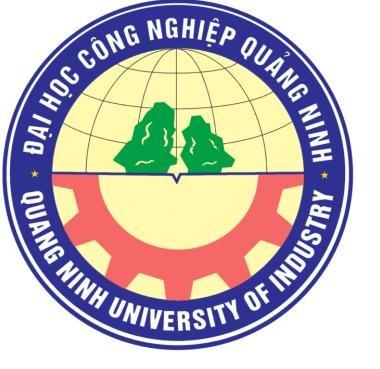 ĐỀ CƯƠNGCuộc thi tìm hiểu “ 30 năm ngày Hội Quốc phòng toàn dân và 75 năm ngày thành lập Quân đội nhân dân Việt Nam”Câu hỏi 1. Đội Việt Nam tuyên truyền giải phóng quân, tiền thân của Quân đội nhân dân Việt Nam thành lập ngày, tháng, năm nào? ở đâu? Do ai làm đội trưởng và Chính trị viên đầu tiên? Tư tưởng chỉ đạo khi thành lập Đội Việt Nam tuyên truyền giải phóng quân là gì?Để tiếp tục xây dựng, phát triển lực lượng vũ trang cách mạng, chuẩn bị tổng khởi nghĩa, tháng 12 năm 1944, Lãnh tụ Hồ Chí Minh ra Chỉ thị thành lập Đội Việt Nam tuyên truyền giải phóng quân.Theo chỉ thị của lãnh tụ Hồ Chí Minh, Đội Việt Nam tuyên truyền giải phóng quân, được thành lập vào ngày 22 tháng 12 năm 1944, tại khu rừng giữa hai tổng Hoàng Hoa Thám và Trần Hưng Đạo thuộc châu Nguyên Bình, tỉnh Cao Bằng (nay là xóm Nà Sang, xã Tam Kim, huyện Nguyên Bình, tỉnh Cao Bằng). Đồng chí Võ Nguyên Giáp được Lãnh tụ Hồ Chí Minh ủy nhiệm lãnh đạo. Đội Việt Nam tuyên truyền giải phóng quân gồm 34 người, biên chế thành 3 tiểu đội, đồng chí Hoàng Sâm được giao làm đội trưởng và đồng chí Xích Thắng làm Chính trị viên. Đội có chi bộ Đảng lãnh đạo.Tư tưởng chỉ đạo khi thành lập Đội Việt Nam tuyên truyền giải phóng quân được nhấn mạnh trong Chỉ thị là: “1.Tên Đội VIỆT NAM TUYÊN TRUYỀN GIẢI PHÓNG QUÂN nghĩa là chính trị trọng hơn quân sự. Nó là đội tuyên truyền…, nguyên tắc chính là nguyên tắc tập trung lực lượng, cho nên theo chỉ thị mới của đoàn thể, sẽ chọn lọc trong hàng ngũ những du kích Cao – Bắc – Lạng số cán bộ và đội viên kiên quyết, hăng hái nhất và sẽ tập trung phần lớn vũ khí để lập ra đội chủ lực…2. Về chiến thuật: vận dụng lối đánh du kích, bí mật, nhanh chóng,, tích cực, nay Đông Mai Tây, lai vô ảnh, khứ vô tung…Tuy lúc đầu quy mô của nó còn nhỏ, nhưng tiền đồ của nó rất vẻ vang. Nó là khởi điểm của giải phóng quân, nó có thể đi suốt từ Nam chí Bắc, khắp đất nước Việt Nam”.Thực hiện Chỉ thị của Lãnh tụ Hồ Chí Minh: ‘Trong một tháng phải có hoạt động. Trận đầu nhất định phải thắng lợi’. Ngay sau ngày thành lập, Đội Việt Nam tuyên truyền giải phóng quân đã đánh thắng giòn giã liền hai trận: Phai Khắt (ngày 25/12) và Nà Ngần (26/12), mở đầu cho truyền thống đánh chắc thắng, đánh thắng trận đầu của quân đội ta.Ngày 22 tháng 12 năm 1944, đánh dấu sự ra đời của Đội Việt Nam tuyên truyền giải phóng quân – đội quân chủ lực đầu tiên của Quân đội nhân dân Việt Nam – một tổ chức quân sự mới của dân tộc Việt Nam. Kể từ đây, dưới sự lãnh đạo của Đảng và Lãnh tụ Hồ Chí Minh, quân đội ta phát triển nhanh chóng, không ngừng lớn mạnh, trưởng thành, làm nòng cốt trong đấu tranh vũ trang của toàn dân, hỗ trợ đắc lực cho đấu tranh chính trị của quần chúng, góp phần xứng đáng vào thắng lợi của Cách mạng Tháng tám năm 1945, lập lên nước Việt Nam dân chủ cộng hòa, Nhà nước công nông đầu tiên ở Đông Nam Á.Câu hỏi 2. Khái quát quá trình xây dựng, chiến đấu, trưởng thành và những chiến công nổi bật của Quân đội nhân dân Việt Nam từ khi thành lập đến nay?Để đáp ứng yêu cầu bức thiết của cuộc đấu tranh giải phóng dân tộc, ngày 22 tháng 12 năm 1944, Đội Việt Nam tuyên truyền giải phóng quân được thành lập theo Chỉ thị của Lãnh tụ Hồ Chí Minh. Tháng 4 năm 1945, Hội nghị quân sự Bắc Kỳ của Đảng quyết định hợp nhất các tổ chức vũ trang trên cả nước (hợp nhất đội Việt Nam tuyên truyền giải phóng quân, Cứu quốc quân và các tổ chức vũ trang khác), thành lập Việt Nam giải phóng quân. Cách mạng Tháng Tám năm 1945 thành công, Việt Nam giải phóng quân được đổi tên thành Vệ quốc đoàn, rồi Quân đội quốc gia Việt Nam (năm 1946), đến năm 1950 được đổi tên là Quân đội nhân dân Việt Nam. Ngày 22 tháng 12 năm 1945 được lấy làm ngày thành lập Quân đội nhân dân Việt Nam.Tháng 8 năm 1945, chiến tranh thế giới lần thứ hai bước vào giai đoạn kết thúc. Thời cơ để nhân dân Việt Nam vùng dậy giành tự do, độc lập đã đến. Sau khi phân tích tình hình, Trung ương Đảng quyết định phát động tổng khởi nghĩa giành chính quyền trong cả nước, Quân đội ta làm nòng cốt cùng toàn dân tiến hành tổng khởi nghĩa giành chính quyền trên toàn quốc.Trong năm đầu xây dựng, bảo vệ chính quyền nhân dân, quân đội ta vừa xây dựng, vừa chiến đấu và sẵn sàng chiến đấu, cùng toàn dân thực hiện tốt nhiệm vụ chống giặc ngoài, thù trong, góp phần bảo vệ vững chắc chính quyền nhân dân, xứng đáng là công cụ bạo lực của Đảng và nhà nước Việt Nam dân chủ cộng hòa.Trong cuộc kháng chiến chống thực dân Pháp xâm lược (1946 – 1954) dưới sự lãnh đạo của Đảng và Chủ tịch Hồ Chí Minh, Quân đội nhân dân Việt Nam tham gia toàn quốc kháng chiến, cùng toàn dân đánh bại chiến lược “Đánh nhanh thắng nhanh” của thực dân Pháp (1946 – 1947); đánh bại âm mưu “bình định” và “phản công” của địch (1948 – 1952); giành thắng lợi trong chiến cục Đông Xuân 1953 – 1954, đỉnh cao là chiến dịch Điện Biên Phủ.Trong cuộc kháng chiến chông Mỹ,cứu nước (1953-1975), Quân đội nhân dân Việt Nam cùng toàn dân đánh bại chiến lược “Chiến tranh đơn phương” (1954-1960); chiến lược “Chiến trang đặc biệt” (1961 – 1965), “Chiến tranh cục bộ” (1965 – 1968), “Việt Nam hóa chiến tranh” (1969 – 1972) của đế quốc Mỹ; tiến hành cuộc tổng tiến công và nổi dậy mùa Xuân năm 1975 với đỉnh cao là chiến dịch Hồ Chí Minh lịch sử, kết thúc thắng lợi cuộc kháng chiến chống Mỹ, cứu nước.Trong sự nghiệp xây dựng và bảo vệ Tổ quốc Việt Nam xã hội chủ nghĩa (từ năm 1975 đến nay), Quân đội nhân dân Việt Nam cùng toàn dân khắc phục hậu quả chiến tranh, ổn định đời sống nhân dân, đưa sự nghiệp cách mạng sang một giai đoạn mới; cùng toàn dân giành thắng lợi trong hai cuộc chiến tranh bảo vệ Tổ quốc ở biên giới Tây Nam và biên giới phía Bắc, làm tròn nghĩa vụ quốc tế ở Cam – pu – chia.Được Đảng, Chủ tịch Hồ Chí Minh sáng lập, lãnh đạo, giáo dục và rèn luyện, quân đội ta không ngừng lớn mạnh, trưởng thành, thật sự là lực lượng nòng cốt trong thực hiện nhiệm vụ bảo vệ Tổ quốc, có những đóng góp xứng đáng và thành tựu chung của đất nước trong hơn 30 năm đổi mới. Quân đội đã thực hiện tốt chức năng tham mưu với Đảng, Nhà nước về quân sự, quốc phòng; xử lý kịp thời, có hiệu quả các tình huống, bảo vệ vững chắc độc lập, chủ quyền, thống nhất, toàn vẹn lãnh thổ của Tổ quốc; bảo vệ Đảng, Nhà nước, nhân dân vững chắc trên địa bàn cả nước. Chất lượng tổng hợp, sức mạnh, trình độ và khả năng sẵn sàng chiến đấu của Quân đội được nâng lên, đáp ứng ngày càng tốt hơn yêu cầu nhiệm vụ xây dựng và bảo vệ Tổ quốc trong tình hình mới. Chủ động hội nhập quốc tế và đối ngoại quốc phòng, xây dựng lòng tin chiến lược, thúc đẩy xu thế hòa bình hợp tác trong khu vực và trên thế giới. Tập trung nâng cao năng lực lãnh đạo, sức chiến đấu của Đảng bộ Quân đội, đáp ứng yêu cầu, nhiệm vụ trong tình hình mới.75 năm qua, dưới sự lãnh đạo giáo dục, rèn luyện của Đảng và Chủ tịch Hồ Chí Minh, quân đội ta đã cùng với toàn dân vượt qua những chặng đường đầy gian lao, thử thách, giành thắng lợi vẻ vang, không ngừng lớn mạnh trưởng thành, cùng toàn dân đấu trang giải phóng dân tộc, bảo vệ Tổ quốc và làm tròn nghĩa vụ quốc tế cao cả với những chiến công nổi bật đó là: Ngày 25 tháng 12 năm 1944, Đội Việt Nam tuyên truyền giải phóng quân đã cải trang, dùng mưu tập kích diệt đồn Phai Khắt. Tiếp đó, ngày 26/12/1944, Đội đánh tiêu diệt đồn Na Ngần (cách Phai Khắt 15km về phía đông bắc). Hưởng ứng lời kêu gọi toàn quốc kháng chiến của Chủ tịch Hồ Chí Minh (19 – 12 – 1946), với tinh thần “Quyết tử để Tổ quốc quyết sinh”, các chiến sỹ vệ quốc quân, tự vệ và nhân dân thủ đô chiến đấu đánh địch rất dũng cảm. Nhiều trận đánh quyết liệt đã diễn ra ở Bắc Bộ Phủ, nhà ga, cầu Long Biên, chợ Đồng Xuân (Hà Nội). Chiến thắng Việt Bắc năm 1947 (từ 7 – 10 đến 20 – 12 – 1947): ta loại khỏi vòng chiến đấu hơn 6.000 tên địch, thu và phá hủy nhiều vũ khí, phương tiện chiến tranh của địch; làm phá sản chiến lược “đánh nhanh thắng nhanh” của thực dân Pháp; bảo toàn và phát triển bộ đội chủ lực, bảo vệ cơ quan lãnh đạo và căn cứ địa kháng chiến.Chiến thắng biên giới 1950 (từ 16 -9 đến 14 – 1950): quân và nhân dân ta đã loại khỏi vòng chiến đấu gần 10 tiểu đoàn địch, thu trên 3.000 tấn vũ khí, phương tiện chiến tranh; giải phóng khu vực biên giới từ Cao Bằng đến Đình Lập (Lạng Sơn), mở thông giao lưu quốc tế.Chiến thắng lịch sử Điện Biên Phủ năm 1954 ( từ 13 -3 đến 7 – 5/1954): Quân và dân ta tổng công kích tiêu diệt toàn bộ tập đoàn cứ điểm Điện Biên Phủ, buộc thực dân pháp phải ký hiệp định Giơ – ne – vơ chấm dứt chiến tranh, khôi phục lại hòa bình ở Đông Dương.Đánh bại cuộc chiến tranh phá hoại lần thứ 1 của đế quốc Mỹ ở miền Bắc (7/2/1965 – 1/11/1968): Quân và dân miền Bắc bắn rơi 3.243 máy bay, bắn chìm, bắn cháy 143 tầu chiến, tầu biệt kích… buộc Tổng thống Mỹ Giôn – Xơn tuyên bố chấm dứt ném bom bắn phá miền bắc (ngày 01/11/1968).Trong cuộc kháng chiến chống Mỹ, cứu nước, quân và dân ta đã giành thắng lợi vô cùng to lớn như: Chiến thắng Bình  Giã (2/12/1964 – 3/1/1965); Chiến thắng Núi Thành (26/5/1965); Chiến thắng Vạn Tường (18 – 19/8/1965), Chiến thắng Play Me (19/10 – 26/11/1965); Cuộc Tổng tiến công và nổi dậy Xuân Mậu Thân 1968; Chiến thắng chiến dịch Đường 9 – Nam Lào (30/1 – 23/3/1971).Quân và dân miền Bắc đánh bại cuộc chiến tranh phá hoại lần thứ 2 của đế quốc Mỹ (6/4/1972 – 15/1/1973); Một lần nữa, quân và dân miền Bắc anh dũng chiến đấu, đánh bại cuộc tập kích chiến lược bằng máy bay B – 52 của địch, làm nên chiến thắng “Hà Nội – Điện Biên Phủ trên không” buộc Chính phủ Mỹ phải ký Hiệp định Pa – ri về Việt Nam vào ngày 27/01/1973.Đại thắng mùa Xuân năm 1975 (từ 26 đến 30/4/1975): 11 giờ 30 phút ngày 30/4/1975, cờ Tổ quốc tung bay trước tòa nhà chính của Dinh Độc Lập, đánh dấu thời điểm lịch sử thiêng liêng: Sài Gòn được giải phóng, Chiến dịch Hồ Chí Minh toàn thắng. Từ khi nước nhà thống nhất, quân và dân ta đã đánh thắng hai cuộc chiến tranh bảo vệ tổ quốc ở biên giới Tây nam và biên giới phía Bắc.Những thành tích, chiến công, sự trưởng thành lớn mạnh của quân đội ta trong hơn 70 năm qua gắn liền với sự lãnh đạo tài tình của Đảng và công ơn giáo dục, rèn luyện của Chủ tịch Hồ Chí Minh.Câu hỏi 3. Mục tiêu, lý tưởng chiến đấu, chức năng nhiệm vụ của Quân đội ta được biểu hiện như thế nào?Là công cụ bạo lực của Đảng, Nhà nước, Quân đội ta chiến đấu vì mục tiêu lý tưởng của Đảng Cộng sản Việt Nam, của giai cấp công nhân và lợi ích của dân tộc, của nhân dân: Vì độc lập dân tộc và chủ nghĩa xã hội, vì hạnh phúc của nhân dân. Ngoài mục tiêu, lý tưởng đó, quân đội ta không có mục tiêu, lý tưởng nào khác. Mục tiêu, lý tưởng chiến đấu vì độc lập dân tộc và chủ nghĩa xã hội là sự phản ánh sâu sắc, tập trung nhất bản chất giai cấp công nhân, tính nhân dân, tính dân tộc của quân đội ta; khác về bản chất so với mục tiêu chiến đấu của quân đội tư sản là nhằm thực hiện đường lối đối nội, đối ngoại phản động của giai cấp bóc lột, chống lại nhân dân lao động trong nước và xâm lược, nô dịch các dân tộc khác.Mục tiêu, lý tưởng chiến đấu của Quân đội được cụ thể hóa thành nhiệm vụ chính trị của Quân đội trong từng thời kỳ, giai đoạn cách mạng; là định hướng chính trị cho nhận thức và hành động, đồng thời là động lực thúc đẩy mọi cán bộ, chiến sỹ rèn luyện xây dựng ý chí, quyết tâm thực hiện thắng lợi mọi nhiệm  vụ được giao. Mục tiêu, lý tưởng chiến đấu của Quân đội ta được biểu hiện ở những nội dung cơ bản sau: Kiên quyết, kiên trì thực hiện mục tiêu, lý tưởng chiến đấu, tuyệt đối trung thành với Tổ quốc với Đảng, Nhà Nước, nhân dân và chế độ xã hội chủ nghĩa. Thực hiện tốt vai trò nòng cốt trong củng cố Quốc phòng, bảo vệ vững chắc tổ quốc Việt Nam xã hội chủ nghĩa. Tích cực chủ động đấu tranh chống âm mưu, thủ đoạn “diễn biến hòa bình” thông tin xấu độc của các thế lực thù địch phủ nhận mục tiêu, lý tưởng chiến đấu của Quân đội ta.Quân đội ta có 3 chức năng cơ bản: Một là, chức năng đội quân chiến đấu – là chức năng cơ bản chủ yếu, phản ánh bản chất cách mạng, quan điểm, đường lối quân sự của Đảng ta đồng thời là chức năng nổi trội phản ánh tính chất hoạt động quân sự. Hai là, chức năng đội quân công tác – là chức năng cơ bản quan trọng thuộc về bản chất, truyền thống tốt đẹp của Quân đội ta. Ba là, chức năng đội quân lao động sản xuất – là chức năng có ý nghĩa thực tiễn sâu sắc, thuộc về bản chất, truyền thống tốt đẹp của Quân đội, vừa chiến đấu vừa sản xuất  góp phần nâng cao đời sống bộ đội.Hiện nay Quân đội ta có 5 nhiệm vụ  cơ bản: Một là, sẵn sàng chiến đấu và chiến đấu thắng lợi. Hai là, huấn luyện, xây dựng Quân đội, đơn vị vững mạnh toàn diện. Ba là, tích cực tham gia lao động sản xuất, góp phần phát triển kinh tế - xã hội, cải thiện đời sống bộ đội. Bốn là, thực hiện tốt công tác tuyên truyền, vận động nhân dân. Năm là, củng cố, xây dựng và phát triển quan hệ đoàn kết hữu nghị với nhân dân và quân đội các nước vì hòa bình, độc lập dân tộc và tiến bộ xã hội.	Câu hỏi 4: Ngày Hội Quốc phòng toàn dân được ban bí thư Trung ương Đảng quyết định vào ngày, tháng, năm nào? Ý nghĩa của ngày Hội Quốc phòng toàn dân?	Ngày 17/10/1989, Ban Bí thư Trung ương Đảng (khóa VI) đã ra Chỉ thị số 381 – CT/TW quyết định lấy ngày 22/12 – ngày thành lập Quân đội nhân dân Việt Nam là ngày Hội Quốc phòng toàn dân.	Ý nghĩa của ngày Hội Quốc phòng toàn dân: là ngày Hội của truyền thống bảo vệ Tổ quốc, ngày Hội tôn vinh và nhân lên hình ảnh cao đẹp “Bộ đội Cụ Hồ” – một nét độc đáo của văn hóa dân tộc Việt Nam trong thời đại mới. Ngày Hội quốc phòng toàn dân cũng là dịp để phát huy truyền thống yêu nước, biểu dương sức mạnh Đại đoàn kết dân tộc và quyết tâm của toàn Đảng, toàn dân, toàn quân ta trong sự nghiệp xây dựng và bảo vệ vững chắc tổ quốc Việt Nam xã hội chủ nghĩa.	Câu hỏi 5: Đồng chí (anh, chị) hãy làm rõ mục tiêu trọng yếu của Quốc phòng, an ninh được xác định trong văn kiện Đại hội đại biểu toàn quốc lần thứ XII của Đảng.	Mục tiêu trọng yếu về Quốc phòng, an ninh trong văn kiện Đại hội đại biểu toàn quốc lần thứ XII của Đảng thể hiện bước tiến mới trong tư duy lãnh đạo của Đảng theo hướng toàn diện, sâu sắc hơn, đáp ứng yêu cầu của sự nghiệp bảo vệ Tổ quốc trong tình hình mới, đòi hỏi toàn Đảng, toàn dân, toàn quân ta phải quán triệt sâu sắc và cụ thể hóa, triển khai thực hiện có hiệu quả trong giai đoạn hiện nay.	Văn kiện Đại hội đại biểu toàn quốc lần thứ XII của Đảng (Nhà xuất bản Chính trị quốc gia, trang 147) xác định: Mục tiêu trọng yếu của Quốc phòng, an ninh là: Phát huy mạnh mẽ sức mạnh tổng hợp của toàn dân tộc, của cả hệ thống chính trị, tranh thủ tối đa sự đồng tình, ủng hộ của cộng đồng quốc tế, kiên quyết, kiên trì đấu tranh bảo vệ độc lập, chủ quyền, thống nhất toàn vẹn lãnh thổ, của Tổ quốc, bảo vệ Đảng, Nhà nước, nhân dân và chế độ xã hội chủ nghĩa; bảo vệ công cuộc đổi mới, sự nghiệp công nghiệp hóa, hiện đại hóa, bảo vệ lợi ích quốc gia – dân tộc; bảo vệ nền văn hóa dân tộc; giữ vững môi trường hòa bình, ổn định chính trị, an ninh quốc gia, trật tự, an toàn xã hội”.	Sự phát triển nhận thức cửa Đảng ta về mục tiêu trọng yếu của Quốc phòng, an ninh, bảo vệ Tổ quốc vừa là đòi hỏi khách quan của chính sự nghiệp bảo vệ Tổ quốc trong bối cảnh lịch sử mới, vừa là kết quả tổng kết về lý luận và thực tiễn bảo vệ tổ quốc dưới sự lãnh đạo của Đảng qua các giai đoạn, mà trước hết là trong 30 năm đổi mới. Tư duy mới của Đảng về mục tiêu trọng yếu của quốc phòng, an ninh, bảo vệ tổ quốc hiện nay thể hiện trên những vấn đề cơ bản sau:	Thứ nhất, Đảng ta xác định để thực hiện thắng lợi nhiệm vụ quốc phòng, an ninh, bảo vệ tổ quốc cần phải “tranh thủ tối đa sự đồng tình, ủng hộ của cộng đồng quốc tế, kiên quyết, kiên trì đấu tranh bảo vệ độc lập, chủ quyền, thống nhất toàn vẹn lãnh thổ của Tổ quốc”.	Thứ hai, mục tiêu trọng yếu của Quốc phòng, an ninh, bảo vệ tổ quốc đã được khái quát hóa cao và theo đó nội hàm bảo vệ Tổ quốc được mở rộng, đầy đủ, toàn diện và thể hiện rõ mối quan hệ chặt chẽ thống nhất hơn.	Thứ ba, Đảng ta xác định, trong mục tiêu trọng yếu của Quốc phòng, an ninh, bảo vệ Tổ quốc hiện nay thì “giữ vững môi trường hòa bình, ổn định chính trị, an ninh quốc gia, trật tự an toàn xã hội” là lợi ích cao nhất của Tổ quốc.	Để thực hiện thắng lợi mục tiêu bảo vệ tổ quốc Việt Nam xã hội chủ nghĩa trong tình hình mới, toàn Đảng, toàn dân, toàn quân ta phải nêu cao trách nhiệm, quán triệt sâu sắc, triển khai có hiệu quả các quan điểm, nhiệm vụ, giải pháp đã được Đại hội XII của Đảng xác định. Trong đó cần tập trung mọi nỗ lực để giữ vững, tăng cường sự lãnh đạo tuyệt đối, trực tiếp mọi mặt cưa Đảng, sự quản lý tập trung thống nhất của Nhà nước đối với Quân đội nhân dân, Công an nhân dân và sự nghiệp bảo vệ Tổ quốc. Đẩy mạnh công tác thông tin, tuyên truyền, giáo dục nâng cao ý thức trách nhiệm của toàn Đảng, toàn dân, toàn quân, của các cấp, các ngành, của mỗi cán bộ, đảng viên và mỗi người dân đối với nhiệm vụ bảo vệ Tổ quốc, xây dựng “thế trận lòng dân”, tạo nền tảng vững chắc xây dựng nền quốc phòng toàn dân và nên an ninh nhân dân. Phát huy sức mạnh của khối đại đoàn kết toàn dân tộc, của cả hệ thống chính trị do Đảng lãnh đạo, Nhà nước quản lý, lực lượng vu trang làm nòng cốt trong sự nghiệp Bảo vệ tổ quốc. Hoàn thiện hệ thống pháp luật, cơ chế, chính sách về Quốc phòng, an ninh; Nâng cao hiệu lực, hiệu quả quản lý Nhà nước trong lĩnh vực Quốc phòng, an ninh. 	Câu hỏi 6. Hãy nêu những nội dung cơ bản xây dựng nền Quốc phòng toàn dân được quy định trong Luật Quốc phòng năm 2018?	Điều 7, Luật Quốc phòng năm 2018 quy định: “Nền Quốc phòng toàn dân là sức mạnh Quốc phòng của đất nước được xây dựng trên nền tảng chính trị, tinh thần, nhân lực, vật lực, tài chính, mang tính chất toàn dân, toàn diện, độc lập, tự chủ, tự cường”. Đồng thời, quy định nội dung cơ bản xây dựng nền Quốc phòng toàn dân bao gồm…1. Xây dựng chiến lược bảo vệ Tổ quốc, kế hoạch phòng thủ đất nước; nghiên cứu phát triển nghệ thuật quân sự Việt Nam; Xây dựng khối đại đoàn kết toàn dân và hệ thống chính trị vững mạnh.	2. Xây dựng thực lực, tiềm lực Quốc phòng, xây dựng LLVT nhân dân vững mạnh, có sức chiến đấu cao, làm nòng cốt bảo vệ Tổ quốc;	3. Xây dựng cơ sở vật chất, kỹ thuật; phát triển công nghiệp Quốc phòng, anh ninh khoa học, công nghệ quân sự; huy động tiềm lực khoa học, công nghệ của nhà Nước và nhân dân phục vụ Quốc phòng; ứng dụng thành tựu khoa học, công nghệ quân sự phù hợp để xây dựng đất nước.	4. Xây dựng, Tổ quốc thực hiện kế hoạch bảo đảm nhu cầu dự trữ quốc gia cho Quốc phòng; chuẩn bị các điều kiện cần thiết bảo đảm động viện Quốc phòng;	5. Xây dựng phòng thủ Quân khu, khu vực phòng thủ vững chắc toàn diện, hợp thành phòng thủ đất nước; củng cố tăng cường tiềm lực Quốc phòng vùng chiến lược biển, đảo, khu vực biên giới, địa bàn xung yếu; xây dựng thế trận Quốc phòng toàn dân gắn với thế trận an ninh nhân dân;	6. Xây dựng và tổ chức thực hiện kế hoạch, biện pháp về chiến tranh thông tin, chiến tranh không gian mạng;	7. Xây dựng và tổ chức thực hiện kế hoạch, biện pháp phòng thủ dân sự trong phạm vi cả nước;	8. Đối ngoại quốc phòng;	9. Kết hợp quốc phòng với kinh tế - xã hội và kinh tế xã hội với quốc phòng; kết hợp quốc phòng với an ninh, đối ngoại;	10. Xây dựng và bảo đảm chế độ, chính sách đối với LLVT nhân dân, thân nhân của người phục vụ trong LLVT nhân dân;	11. Tuyên truyền, phổ biến đường lối, quan điểm của Đảng, chính sách, pháp luật của Nhà nước về quốc phòng; thực hiện giáo dục quốc phòng và an ninh.	Câu hỏi 7.  Nêu quyền và nghĩa vụ của công dân về quốc phòng; các hành vi bị nghiêm cấm trong lĩnh vực quốc phòng, được quy định trong luật quốc phòng năm 2018?	Điều 5, Luật Quốc Phòng 2018 quy định về quyền và nghĩa vụ của công dân về quốc phòng như sau:	1. Bảo vệ Tổ quốc là nghĩa vụ thiêng liên và quyền cao quý của công dân.	2. Công dân có nghĩa vụ trung thành với Tổ quốc; phải thực hiện nghĩa vụ quân sự; có nghĩa vụ tham gia Dân quân tự vệ, xây dựng nền quốc phòng toàn dân; chấp hành biện pháp của Nhà nước và người có thẩm quyền trong thực hiện nhiệm vụ quốc phòng theo quy định của Luật này và quy định khác của pháp luật có liên quan.	3. Công dân được tuyên truyền, phổ biến đường lối, quan điểm của Đảng, chính sách, pháp luật của Nhà nước về quốc phòng; giáo dục quốc phòng và an ninh; trang bị kiến thức, kỹ năng về phòng thủ dân sự theo quy định của pháp luật.	4. Công dân phục vụ trong LLVT nhân dân hoặc được huy động làm nhiệm vụ quốc phòng thì bản thân và thân nhân được hưởng chế độ, chính sách theo quy định của pháp luật.	5. Công dân bình đẳng trong thực hiện nhiệm vụ quốc phòng.	6. Điều 6, Luật Quốc phòng năm 2018 quy định các hành vi bị nghiêm cấm trong lĩnh vực quốc phòng như sau:	1. Chống lại độc lập, chủ quyền, thống nhất, toàn vẹn lãnh thổ của Tổ quốc, nhân dân, Đảng, Nhà nước, chế độ xã hội chủ nghĩa, sự nghiệp xây dựng và bảo vệ Tổ quốc.	2. Thành lập, tham gia, tài trợ tổ chức vũ trang trái pháp luật.	3. Điều động, sử dụng người, vũ khí, vật liệu nổ, công cụ hỗ trợ, trang thiệt bị, phương tiện để tiến hành hoạt động vũ trang khi chưa có lệnh hoặc quyết định của cấp có thẩm quyền hoặc không có trong kế hoạch huấn luyện, diễn tập, sẵn sàng chiến đấu đã được phê duyệt. 	4. Chống lại hoặc cản trở cơ quan, tổ chức, cá nhân thực hiện nhiệm vụ quốc phòng.	5. Lợi dụng, lạm dụng việc thực hiện nhiệm vụ quốc phòng để xâm hại lợi ích quốc gia, quyền và lợi ích hợp pháp của cơ quan, tổ chức, cá nhân.	6. Phân biệt đối xử về giới trong thực hiện nhiệm vụ quốc phòng.	Câu hỏi 8: đồng chí (anh, chị) hãy trình bày hiểu biết về giáo dục quốc phòng và an ninh trong nhà trường theo Luật giáo dục quốc phòng và an ninh năm 2013?	Luật giáo dục quốc phòng và an ninh quy định về giáo dục quốc phòng và an ninh trong nhà trường như sau:	Đối với Trường tiểu học, trung học cơ sở: Giáo dục quốc phòng và an ninh trong trường tiểu học và trung học cơ sở được thực hiện lồng ghép thông qua nội dung các môn học trong chương trình, kết hợp với hoạt động ngoại khóa phù hợp với lứa tuổi. Bảo đảm cho học sinh hình thành những cơ sở hiểu biết ban đầu về truyền thống dựng nước và giữ nước của dân tộc, LLVT nhân dân; ý thức kỷ luật, tinh thần đoàn kết, yêu Tổ quốc, yêu đồng bào.	Đối với trung học phổ thông, trung cấp chuyên nghiệp, trung cấp nghề: giáo dục quốc phòng và an ninh trong trường trung học phổ thông, trung cấp  chuyên nghiệp, trung cấp nghề là môn học chính khóa. Bảo đảm cho học sinh có hiểu biết ban đầu về nền quốc phòng toàn dân, an ninh nhân dân; về truyền thống chống giặc ngoại xâm của dân tộc ta, LLVT nhân dân và nghệ thuật quân sự Việt Nam; có kiến thức cơ bản, cần thiết về phòng thủ dân sự và kỹ năng quân sự; sẵn sàng thực hiện nghĩa vụ quân sự bảo vệ Tổ quốc.	Đối với trường cao đẳng nghề, cơ sở giao dục đại học: Giáo dục quốc phòng và an ninh trong các nhà trường cao đẳng nghề, cơ sở giáo dục đại học là môn học chính khóa. Bảo đảm cho người học có kiến thức cơ bản về quan điểm của Đảng, chính sách, pháp luật Nhà nước về quốc phòng và an ninh; xây dựng nền quốc phòng toàn dân, an ninh nhân dân, xây dựng thế trận quốc phòng toàn dân gắn với thế trận an ninh nhân dân, xây dựng LLVT nhân dân; bổ sung kiến thức về phòng thủ dân sự và kỹ năng quân sự; sẵn sàng thực hiện nghĩa vụ quân sự bảo vệ Tổ quốc. Tổ chức dạy và học tập trung tại trung tâm giáo dục quốc phòng và an ninh hoặc trường cao đẳng nghề, cơ sở giáo dục đại học. Trong chương trình đào tạo, căn cứ vào điều kiện cụ thể phối hợp với cơ quan, tổ chức, đơn vị liên quan tổ chức cho người học nghiên cứu, học tập ngoại khóa với nội dung và hình thức thích hợp.	Câu hỏi  9: Đồng chí (anh, chị) hãy khái quát những điểm nổi bật mới  trong Luật Nghĩa vụ quân sự năm 2015?	Luật Nghĩa vụ quân sự năm 2015 (số 78/2015/QH13), có hiệu lực thi hành từ ngày 01/01/2016, có những điểm nổi bật đó là:	Các hành vi bị nghiêm cấm: Trốn tránh thực hiện nghĩa vụ quân sự; chống đối, cản trở việc thực hiện nghĩa vụ quân sự; gian dối trong khám sức khỏe nghĩa vụ quân sự; lợi dụng chức vụ, quyền hạn làm trái quy định về nghĩa vụ quân sự; sử dụng hạ sỹ quan, binh sỹ trái quy định của pháp luật; xâm phạm thân thể, sức khỏe; xúc phạm danh dự, nhân phẩm của hạ sỹ quan, binh sỹ.	Công dân thuộc một trong các trường hợp sau không được đăng ký nghĩa vụ quân sự: Đang bị truy cứu trách nhiệm hình sự; đang chấp hành hình phạt tù, cải tạo không giam giữ, quản chế hoặc đã chấp hành xong hình phạt tù nhưng chưa được xóa án tích; đang bị áp dụng biện pháp giáo dục tại cấp xã hoặc đưa vào trường giáo dưỡng, cơ sở giáo dục bắt buộc, cơ sở cai nghiện bắt buộc.	Đối tượng miễn đăng ký nghĩa vụ quân sự: Người khuyết tật, người mắc bệnh hiểm ngèo, bệnh tâm thầm hoặc bệnh nhân mãn tính theo quy định của pháp luật.	Thời hạn phục vụ tại ngũ của hạ sỹ quan, binh sỹ là 24 tháng. Thời gian phục vụ tại ngũ của hạ sỹ quan, binh sỹ được tính từ ngày giao, nhận quân; trong trường hợp không giao nhận quân tập trung thì tính từ ngày đơn vị quân đội nhân dân tiếp nhận đến khi được cấp có thẩm quyền quyết định xuất ngũ. Thời gian đào ngũ , thời gian chấp hành hình phạt tù tại trại giam không được tính vào thời gian phục vụ tại ngũ.	Công dân được đào tạo trình độ cao đẳng, đại học đã được tạm hoãn gọi nhập ngũ thì độ tuổi gọi nhập ngũ đến hết 27 tuổi. Hàng năm, gọi công dân nhập ngũ và thực hiện nghĩa vụ tham gia Công an nhân dân một lần vào tháng 2 hoặc tháng 3. Trong trường hợp cần thiết vì lý do quốc phòng, an ninh thì được gọi công dân nhập ngũ và thực hiện nghĩa vụ Công an nhân dân lần thứ 2.	Tạm hoãn gọi nhập ngũ đối với những công dân sau đây: Chưa đủ sức khỏe phục vụ tại ngũ theo kết luận của Hội đồng khám sức khỏe; là lao động duy nhất phải trực tiếp nuôi dưỡng thân nhân không còn khả năng lao động hoặc chưa đến tuổi lao động; trong gia đình bị thiệt hại nặng về người và tài sản do tai nạn, thiên tai, dịch bệnh nguy hiểm gây ra được Ủy ban nhân dân cấp xã xác nhận; một con của bệnh binh, người nhiễm chất độc da cam suy giảm khả năng lao động từ 61% đến 80%; có anh, chị hặc em ruột là hạ sỹ quan, binh sỹ đang phục vụ tại ngũ; hạ sỹ quan, chiến sỹ thực hiện nghĩa vụ tham gia Công an nhân dân; người thuộc diện di dân, giãn dân trong 3 năm đầu đến các xã đặc biệt khó khăn theo dự án phát triển kinh tế - xã hội của Nhà nước do Ủy ban nhân dân cấp tỉnh trở lên quyết định; cán bộ, cồn chức, viên chức, thanh niên xung phong được điều động đến công tác, làm việc ở vùng có điều kiện kinh tế - xã hội đặc biệt khó khăn theo quy định của Pháp luật; đang học tại cơ sở giáo dục phổ thông; đang được đào tạo trình độ đại học hệ chính quy thuộc cơ sở giáo dục đại học, trình độ cao đẳng hệ chính quy thuộc cơ sở giáo dục nghề nghiệp trong thời gian một khóa đào tạo của một trình độ đào tạo.	Miễn gọi nhập ngũ với những công dân sau đây: Con liệt sỹ, con của thương binh hạng 1; một anh hoặc một em trai của liệt sỹ; một con của thương binh hạng 2; một con của thương binh suy giảm khả năng lao động từ 81% trở lên; một con của người nhiễm chất độc da cam suy giảm khả năng lao động từ 81% trở lên; người làm công tác cơ yếu, không phải là quân nhân, Công an nhân dân; cán bộ, công chức, viên chức, thanh niên xung phong được điều động đến công tác, làm việc ở vùng có điều kiện kinh tế - xã hội đặc biệt khó khăn theo quy định của pháp luật từ 24 tháng trờ lên.	Công dân đang làm việc tại cơ quan, tổ chức trong thời gian thực hiện đăng ký nghĩa vụ quân sự, khám, kiểm tra sức khỏe nghĩa vụ quân sự thì được trả nguyên lương, tiền tầu xa và các khoản phụ cấp hiện hưởng; công dân đến đăng ký nghĩa vụ quân sự, khám, kiểm tra sức khỏe được bảo đảm chế độ ăn, ở trong thời gian thực hiện đăng ký, khám, kiểm tra sức khỏe, tiền tàu xe đi, về.	Câu hỏi 10. Đồng chí (anh, chị) trình bày về một trong những sáng kiến, mô hình tiêu biểu hoặc viết về gương người tốt, việc tốt ở cơ quan, đơn vị mình trong thực hiện ngày Hội Quốc phòng toàn dân (không quá 2000 từ)??????????????